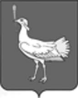 СОБРАНИЕ ПРЕДСТАВИТЕЛЕЙСЕЛЬСКОГО ПОСЕЛЕНИЯАЛЕКСАНДРОВКА     МУНИЦИПАЛЬНОГО РАЙОНА                   БОЛЬШЕГЛУШИЦКИЙСАМАРСКОЙ ОБЛАСТИТРЕТЬЕГО СОЗЫВАРЕШЕНИЕ  №  189от    22 апреля      2019  года«Об утверждении отчета об  исполнении бюджета сельского поселения Александровка муниципального района Большеглушицкий Самарской области  за 2018 год»	Руководствуясь нормами ст. 264.6 Бюджетного Кодекса Российской Федерации от 31 июля . № 145-ФЗ, статьей 74 Устава сельского поселения Александровка муниципального района Большеглушицкий Самарской области, Решением Собрания представителей сельского поселения Александровка муниципального района Большеглушицкий Самарской области от 12 ноября 2015 года  № 13 «Об утверждении Положения о бюджетном устройстве и бюджетном процессе в сельском поселении Александровка муниципального района Большеглушицкий Самарской области» Собрание представителей сельского поселения Александровка муниципального района Большеглушицкий Самарской области  РЕШИЛО:   Утвердить отчет об исполнении бюджета сельского поселения Александровка муниципального района Большеглушицкий Самарской области за  2018  год  по доходам в сумме 10300,3 тыс. рублей, по расходам в сумме  9820,8  тыс. рублей, профицит бюджета в сумме  479,5  тыс. рублей.            1.1. Утвердить доходы по  кодам видов, подвидов, классификации операций сектора государственного управления, относящихся к доходам бюджета сельского поселения Александровка муниципального района Большеглушицкий Самарской области за 2018 год согласно приложению 1 к настоящему Решению.                1.2. Утвердить расходы по ведомственной структуре расходов бюджета сельского поселения Александровка муниципального района Большеглушицкий Самарской области за 2018  год  согласно приложению 2 к настоящему Решению.                1.3. Утвердить расходы по целевым статьям (муниципальным программам и непрограммным направлениям деятельности), группам и подгруппам видов расходов классификации расходов местного бюджета сельского поселения Александровка муниципального района Большеглушицкий Самарской области за 2018  год согласно приложению 3 к настоящему Решению.           1.4. Утвердить источники внутреннего финансирования дефицита  бюджета сельского поселения Александровка муниципального района Большеглушицкий Самарской области за 2018 год согласно приложению 4 к настоящему Решению;         1.5. Утвердить отчет об исполнении дорожного фонда сельского поселения Александровка муниципального района Большеглушицкий Самарской области за 2018 год согласно приложению 5 к настоящему Решению.         2. Направить настоящее Решение главе сельского поселения Александровка муниципального района Большеглушицкий Самарской области для подписания и  официального опубликования.        3. Настоящее Решение вступает в  силу после его официального опубликования.       4.   Опубликовать настоящее Решение в газете «Александровские Вести» сельского поселения Александровка муниципального района Большеглушицкий Самарской области.Председатель                          Собрания представителейсельского поселения Александровкамуниципального районаБольшеглушицкийСамарской области_____________И.Г. СавенковаГлава сельского поселения Александровка муниципального района БольшеглушицкийСамарской области   __________    А.И.Горшков